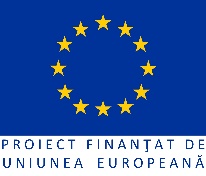 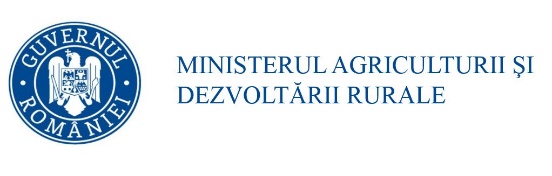 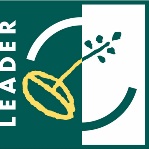 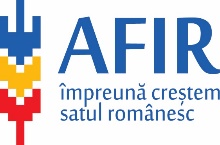 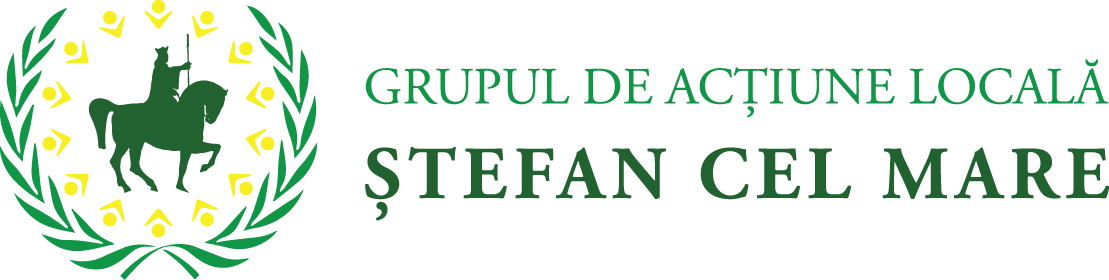 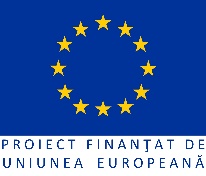 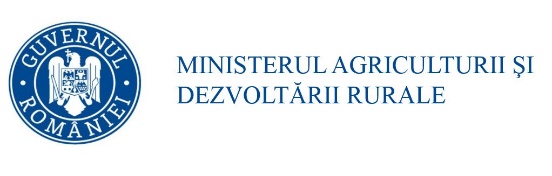 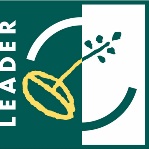 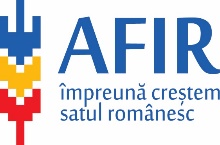 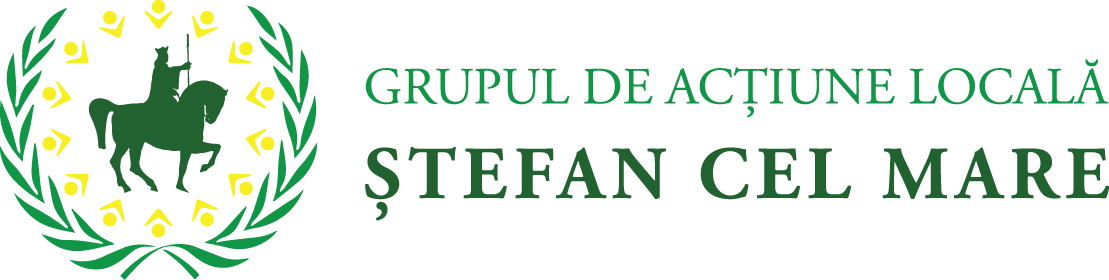 SCM.02   FIȘA DE VERIFICARE A ELIGIBILITĂȚII PROIECTULUIcu obiective care se încadrează în prevederile art. 20,  alin. (1), lit. b), c), d), e), f) și g) din Reg. (UE) nr. 1305/2013 Măsura 4.4/6B – Dezvoltarea unor UAT-uri viabile prin inovare socială în teritoriul GAL Sub-măsura 19.2 - ”Sprijin pentru implementarea acțiunilor în cadrul strategiei de dezvoltare locală”Denumire solicitant: ....................................................................................................................................Statutul juridic: …………………………………………………………………………………….. ………………Date personale (reprezentant legal al solicitantului) Nume:……………………………………………………………………….............................................................. Prenume:……………...……………………………………………………............................................................ Funcţie:…………………………...................................................................................................................................Titlul proiectului: ………………………………………………………………………………………………….… 
Perioada sesiunii de depunere de proiecte la GAL:  ......................................................................... Număr și data înregistrării proiectului la GAL: ..................................................................................Obiectivul și tipul proiectului: ...................................................................................................................Amplasarea proiectului* ................................................................................  (localitate/localități)3. Verificarea bugetului indicativ al proiectuluiToate costurile vor fi exprimate în EURO, şi se vor baza pe Studiul de fezabilitate (întocmit în conformitate cu prevederile HG 907/2016).1 Euro = ................LEI (Rata de conversie între Euro şi moneda naţională pentru Romania este cea publicată de Banca Central Europeană pe Internet la adresa : <http://www.ecb.int/index.html> la data întocmirii Studiului de fezabilitate)       Formule de calcul:                                               Restricţii       Col.3 = col.1 + col.2                 R.1, col.1= Procent contribuţie publică x R. 4, col.1       R.4  = R.1 + R.2 + R.3                                                      R.2 = R.2.1 + R.2.2                   Procent avans = Avans solicitat / Ajutor public nerambursabil *100   DECIZIA REFERITOARE LA ELIGIBILITATEA PROIECTULUI   PROIECTUL ESTE: ELIGIBIL NEELIGIBILDacă toate criteriile de eligibilitate aplicate proiectului au fost îndeplinite, proiectul este eligibil.În cazul proiectelor neeligibile se va completa rubrica Observaţii cu toate motivele de neeligibilitate ale  proiectului.Expertul care întocmește Fișa de verificare îşi concretizează verificarea prin înscrierea unei bife („√”) în căsuțele/câmpurile respective. Persoana care verifică munca expertului certifică acest lucru prin înscrierea unei linii oblice („\”) de la stânga sus spre dreapta jos, suprapusă peste bifa expertului.Observatii:Se detaliază:- pentru fiecare criteriu de eligibilitate care nu a fost îndeplinit, motivul neeligibilităţii, dacă este cazul, - motivul reducerii valorii eligibile, a valorii publice sau a intensităţii sprijinului, dacă este cazul,- motivul neeligibilităţii din punct de vedere al verificării pe teren, dacă este cazul...........................................................................................................................................................................................................................................................................................................................................................................................................................................................................................................................................................................................Aprobat,Manager GAL/Presedinte GAL Ștefan cel MareNume/Prenume____________________Semnătura  	Data 	/ 	/ 	Metodologia pentru verificarea eligibilității Măsura 4.4/6B - Dezvoltarea unor UAT-uri viabile prin inovare socială în teritoriul GALDenumire solicitant Se preia denumirea din Cererea de finanțare Statutul juridic Se preia statutul juridic din Cererea de finanțareDate personale (reprezentant legal al solicitantului)NumePrenumeFuncţieSe preiau informațiile din Cererea de finanțareTitlul proiectuluiSe preia titlul proiectului din Cererea de finanțare.Perioada sesiunii de depunere de proiecte GAL Se completează cu data lansării apelului de selecție de către GAL și data limită pentru depunerea proiectelor.Număr și data înregistrării proiectului la GAL Se completează cu numărul și data înregistrării proiectului la GAL Ștefan cel MareObiectivul și tipul proiectuluiSe preia obiectivul proiectului conform descrierii menționată în Cererea de finanțare. Se stabilește tipul proiectului: •	de investiții: - investiție nouă                                          - modernizare/lucrări de intervențieAmplasarea proiectuluiSe preia amplasarea menționată în Cererea de finanțare. Se va specifica totodată dacă localizarea proiectului vizează arealul de implementare al investiției, respectiv teritoriul GAL Ștefan cel Mare.Verificarea criteriilor de eligibilitate nu se întrerupe dacă pe parcursul verificării se constată neîndeplinirea unui criteriu. Este obligatorie verificare tuturor criteriilor de eligibilitate, astfel încât la momentul notificării solicitantului, să i se poată comunica toate criteriile neîndeplinite pentru care proiectul a fost declarat NEELIGIBIL.1. Verificarea eligibilității solicitantului2.Verificarea condiţiilor de eligibilitate ale proiectuluiEG1.Solicitantul trebuie să se încadreze în categoria beneficiarilor eligibiliDacă în urma verificării documentelor reiese că solicitantul se încadrează în categoria solicitanţilor eligibili, expertul bifează căsuţa corespunzătoare solicitantului şi căsuţa DA.  În cazul în care solicitantul nu se încadrează în categoria solicitanţilor eligibili, expertul bifează căsuţa NU, motivează poziţia lui în liniile prevăzute în acest scop la rubrica Observaţii iar Cererea de Finanţare va fi declarată neeligibilă.     EG2.  Solicitantul trebuie să nu fie în insolvență sau incapacitate de platăDacă verificarea documentelor confirmă faptul solicitantul nu se găseste în insolvenţă sau în incapacitate de plată , expertul bifează casuţa din coloana DA din fişa de verificare. (În caz contrar, expertul bifează casuţa din coloana NU şi motivează poziţia lui în rubrica „Observaţii” din fişa de verificare a eligibilității, criteriul de eligibilitate nefiind îndeplinit.EG3.Investiția trebuie să se încadreze în cel puțin unul din tipurile de sprijin prevăzute prin măsurăDacă verificarea documentelor confirmă faptul că investiția se încadreză în cel puțin unul din tipurile de sprijin prevăzute prin Măsura 4.4/6B, se va bifa caseta “Da” pentru verificare. În caz contrar, expertul bifează casuţa din coloana NU şi motivează poziţia în rubrica „Observaţii”, criteriul de eligibilitate nefiind îndeplinit.Dacă verificarea documentului confirmă faptul că Proiectul se încadrează în priorităţile propuse prin documentaţia de urbanism (PUG/PUZ/PUD/PATJ), adică este completat corect, expertul bifează căsuţa din coloana DA din fişa de verificare. În caz contrar, expertul bifează căsuţa din coloana NU şi motivează poziţia lui în rubrica „Observaţii”, criteriul de eligibilitate nefiind îndeplinit.EG4 Solicitantul trebuie să se angajeze să asigure întreținerea/mentenanța investiției pe o perioada de minim 5 ani de la ultima platăDacă verificarea documentelor confirmă faptul că proiectul are Hotărârea de Consiliului Local /Hotărârile Consiliilor Locale/Hotărârea Adunării Generale a ONG sau Actul/Hotărârea ogranului de decizie, pentru realizarea investiţiei, cu referire la punctele obligatorii menționate mai sus, expertul bifează casuţa din coloana DA din fişa de verificare. În caz contrar, expertul bifează casuţa din coloana NU şi motivează poziţia lui în rubrica „Observaţii” din fişa de evaluare generală a proiectului, criteriul de eligibilitate nefiind îndeplinit.EG5 Investitia trebuie sa demonstreze oportunitatea si necesitatea socio-economica prin intermediul Memoriului justificativ Studiului de fezabilitate/Documentația de Avizare a Lucrărilor de IntervențiiDacă verificarea documentelor confirmă necesitatea socio-economică și demonstrează oportunitatea expertul bifează căsuţa din coloana DA din fişa de verificare. În caz contrar, expertul bifează căsuţa din coloana NU şi motivează poziţia lui în rubrica „Observaţii” din fişa de evaluare generală a proiectului, proiectul fiind neeligibil.EG6 Investiția să se realizeze în teritoriul GAL Ștefan cel Mare;Dacă verificarea documentelor confirmă faptul că solicitanții fac dovada proprietății/administrării terenului pe care se realizează investiția și că investiția se realizeză în teritoriul GAL Ștefan cel Mare, iar în cazul infrastructurii educţionale, terenul pe care se amplasează investiţia este în afara incintei şcolilor din mediul rural, expertul bifează căsuţa din coloana DA din fişa de verificare.  În caz contrar, expertul bifează căsuţa din coloana NU şi motivează poziţia lui în rubrica „Observaţii” din fişa de evaluare generală a proiectului, proiectul fiind neeligibil.EG7 Investiția trebuie să fie în corelare cu orice strategie de dezvoltare națională/regională/județeana/locală aprobată, corespunzătoare domeniului de investițiiDacă în urma verificării documentelor reiese faptul că investiția se încadrează într-o strategie de dezvoltare nationala, judeţeană, locala,  respectiv SDL Ștefan cel Mare, expertul bifează căsuţa DA.Dacă în urma verificării documentelor reiese faptul că investiția nu se încadrează într-o strategie de dezvoltare locală sau judeţeană, națională, SDL Ștefan cel Mare, expertul bifează căsuţa NU, motivează poziţia lui în liniile prevăzute în acest scop la rubrica Observaţii iar Cererea de Finanţare va fi declarată neeligibilă.EG8. Investiția trebuie să respecte Planul Urbanistic General;Dacă verificarea documentelor confirmă faptul ca investiția respectă Planul Urbanistic General, expertul bifează căsuţa din coloana DA din fişa de verificare.  În caz contrar, expertul bifează căsuţa din coloana NU şi motivează poziţia lui în rubrica „Observaţii” din fişa de evaluare generală a proiectului, proiectul fiind neeligibil.EG9. Introducerea investiției din patrimoniul cultural în circuitul turistic, la finalizarea acesteia(doar pentru proiectele care prevăd investiții privind obiective de patrimoniu)Dacă în urma verificării documentului reiese faptul că solicitantul s-a angajat că după realizarea investiției din patrimoniul cultural, aceasta să fie înscrisă într-o rețea de promovare turistică expertul bifează căsuţa DA. În caz contrar, expertul bifează căsuţa din coloana NU şi motivează poziţia lui în rubrica „Observaţii” din fişa de evaluare generală a proiectului, proiectul fiind neeligibil.Se va bifa NU ESTE CAZUL pentru investițiile de modernizare și dotare a căminelor culturale.3. Verificarea bugetului indicativVerificarea constă în asigurarea că toate costurile de investiţii propuse pentru finanţare sunt eligibile şi calculele sunt corecte iar Bugetul indicativ este structurat pe capitole şi subcapitole.Se completează matricea de verificare a Bugetului indicativ în format electronic, se printează şi se atașează la  Fișa de verificare a eligibilității.Bugetul indicativ respectiv anexele A1, A2 și A3 la acesta completat de solicitant în cererea de finanțare trebuie să fie în corelare cu SF/DALI în ceea ce privește structura devizului general și a devizelor pe obiect prevăzut actului normativ care a stat la baza întocmirii lor.3.1. Informaţiile furnizate în cadrul bugetului indicativ din cererea de finanţare sunt corecte şi sunt în conformitate cu devizul general devizele pe obiect precizate în Studiul de Fezabilitate /Documentaţia de Avizare pentru Lucrări de Intervenţii/Memoriul Justificativ ?După completarea matricei de verificare a Bugetului indicativ, dacă cheltuielile din cererea de finanţare corespund cu cele din devizul general şi devizele pe obiect, neexistând diferențe, expertul bifează caseta corespunzatoare DA. Observație:Dacă există diferențe de încadrare, în sensul că unele cheltuieli neeligibile sunt trecute în categoria cheltuielilor eligibile, bugetul este retransmis solicitantului pentru recalculare, prin Fișa de solicitare a informaţiilor suplimentare. Prin transmiterea formularului de informații suplimentare de catre solicitant cu bugetul corectat, expertul va completa bugetul în Fișa de verificarea a eligibilității și bifează DA cu diferențe, motivandu-și poziţia în linia prevăzută în acest scop la rubrica Observații. În cazul în care nu se efectuează corectura de catre solicitant prin formularul de informații suplimentare, expertul bifeaza NU și îşi motivează poziţia în linia prevăzută în acest scop la rubrica Observații. Dacă există mici diferențe de calcul în cererea de finanţare față de devizul general şi devizele pe obiect, expertul efectueaza modificarile în buget şi în matricea de verificare a Bugetului indicativ din Fișa de verificare a eligibilității (în baza informațiilor din formularul de informații suplimentare trimis de către solicitant referitoare la diferențele de calcul), și bifează caseta corespunzatoare DA cu diferențe. În acest caz se vor oferi explicaţii în rubrica Observaţii. În cazul în care nu se efectuează corectura de catre solicitant prin formularul de informații suplimentare, expertul bifeaza NU și îşi motivează poziţia în linia prevăzută în acest scop la rubrica Observații. În cazul în care o parte din investiţie nu respectă criteriile de eligibilitate se va solicita prin  Fişa de solicitare a informațiilor suplimentare corectarea bugetului. Dacă solicitantul renunţă la acea parte de investiţie şi funcţionalitatea nu este asigurată, atunci proiectul este neeligibil în întregul lui.Cererea de finanţare este declarată eligibilă prin bifarea casuței corespunzatoare DA/DA cu diferențe.3.2. Verificarea corectitudinii ratei de schimb. Rata de conversie între Euro şi moneda naţională pentru Romania este cea publicată de Banca Central Europeana pe Internet la adresa: <http://www.ecb.int/index.html> (se anexează pagina conţinând cursul BCE din data întocmirii  Studiului de fezabilitate/ Documentația de Avizare a Lucrărilor de Intervenții/Memoriului justificativ).Expertul verifica dacă data şi rata de schimb din cererea de finanţare şi cea utilizată în devizul general din studiul de fezabilitate/ Documentaţia de Avizare pentru Lucrări de Intervenţii/Memoriul justificativ, corespund cu cea publicată de Banca Central Europeana pe Internet la adresa : <http://www.ecb.int/index.html>. Expertul va atașa pagina conţinând cursul BCE din data întocmirii  Studiului de fezabilitate/ Documentația de Avizare a Lucrărilor de Intervenții/Memoriului justificativ.Daca în urma verificării se constată că aceasta corespunde, expertul bifează caseta corespunzătoare DA. Dacă aceasta nu corespunde, expertul bifează caseta corespunzătoare NU şi înştiinţează solicitantul în vederea clarificării prin Fișa de solicitare a informațiilor suplimentare3.3. Sunt investiţiile eligibile în conformitate cu specificatiile Măsurii 4.4/6B din SDL?Se verifică dacă cheltuielile neeligibile din fişa măsurii  din SDL sunt incluse în devizele pe obiecte și bugetul indicativ.Se verifica lista investiţiilor şi costurilor neeligibile şi cu prevederile Hotărârii de Guvern nr. 226/2015 privind stabilirea cadrului general de implementare a măsurilor  cofinanţate din Fondul European Agricol pentru Dezvoltare Rurală prin Programul Naţional de Dezvoltare Rurală 2014 – 2020, cu modificările şi completările ulterioare. Se verifică lista investiţiilor şi costurilor neeligibile şi cu prevederile cap. 8.1 din Programul Naţional de Dezvoltare Rurală 2014 – 2020.Dacă costurile neeligibile se regasesc in bugetul indicativ, se bifeaza casuta corespunzatoare din dreptul fiecarei cheltuieli neeligibile si se verifica daca aceste costuri se regasesc in coloana de cheltuieli neeligibile. Dacă în urma verificării se constată că cheltuielile eligibile și neeligibile sunt trecute în coloanele corespunzătoare acestora,  expertul bifeaza DA în căsuța corespunzătoare, în caz contrar bifează NU și îşi motivează poziţia în linia prevăzută în acest scop la rubrica Observații, aceste cheltuieli fiind neeligibile.3.4. Costurile reprezentand plata arhitectilor, inginerilor şi consultantilor, taxelor legale, a studiilor de fezabilitate,  achizitionarea de licente şi patente, pentru pregatirea şi/sau implementarea proiectului, direct legate de masura, nu depasesc 10% din costul total eligibil al proiectului, respectiv 5% pentru proiectele care prevăd investiţii în achiziţii, altele decât cele referitoare la construcţii-montaj?Expertul verifica in bugetul indicativ daca valoarea cheltuielilor eligibile de la Cap. 3 <10% din (cheltuieli eligibile de la subcap 1.2 + subcap. 1.3 + subcap.2.+Cap.4) Daca aceste costuri se încadreaza în procentele specificate mai sus, expertul bifează DA în caseta corespunzătoare, în caz contrar solicita corectarea bugetului indicativ prin formularul de informații suplimentare și menționează acest lucru la rubrica Observații. Prin transmiterea formularului de informații suplimentare de către solicitant cu bugetul corectat, expertul completeaza bugetul din fisa de verificare a eligibilității și bifează DA cu diferențe și îşi motivează poziţia în linia prevăzută în acest scop la rubrica Observatii.În cazul în care nu se efectuează corectura de catre solicitant, expertul bifeaza  NU și îşi motivează poziţia în linia prevăzută în acest scop la rubrica Observatii. Cererea de finanţare este declarată eligibilă prin bifarea casutei corespunzatoare DA/DA cu diferente.3.5. Cheltuielile diverse şi neprevazute (Cap. 5.3) din Bugetul indicativ sunt încadrate la rubrica neeligibil?Expertul verifica in bugetul indicativ daca valoarea cheltuielilor diverse şi neprevazute sunt trecute la rubrica cheltuieli neeligibile. Daca aceste costuri se încadrează la rubrica neeligibile, expertul bifează DA în caseta corespunzatoare, in caz contrar solicita corectarea bugetului indicativ prin formularul de informații suplimentare. Prin transmiterea răspunsului la informații suplimentare de către solicitant cu bugetul corectat, expertul completeaza bugetul din fișa de verificare a eligibilității si bifeaza DA cu diferențe și îşi motivează poziţia în linia prevăzută în acest scop la rubrica Observații.În cazul in care solicitantul nu transmite răspunsul la informații suplimentare, expertul bifează  NU și îşi motivează poziţia în linia prevăzută în acest scop la rubrica Observații. Cererea de finanţare este declarată eligibilă prin bifarea casutei corespunzatoare DA/DA cu diferențe.3.6. TVA este corect încadrat în coloana cheltuielilor neeligibile/eligibile? Taxa pe valoarea adăugată este cheltuială neeligibilă, cu excepţia cazului în care aceasta nu se poate recupera în temeiul legislaţiei naţionale privind TVA-ul și a prevederilor specifice pentru instrumente financiare.Expertul verifică dacă solicitantul a bifat căsuţa corespunzătoare în declaraţia pe propria răspundere de la secțiunea F din cererea de finanțare.Dacă solicitantul este plătitor de TVA, valoarea TVA aferent cheltuielilor eligibile purtătoare de TVA, este trecută în coloana cheltuielilor neeligibile?Expertul verifică dacă valoare TVA este trecută în coloana cheltuielilor neeligibile, în cazul în care solicitantul a declarat că este plătitor de TVA, şi bifează DA în căsuţa corespunzătoare. Expertul va bifa căsuţa NU în cazul în care solicitantul este plătitor de TVA şi valoarea TVA este trecută în coloana cheltuielilor eligibile şi va opera modificările în bugetul indicativ, motivându-şi decizia la rubrica Observaţii.Dacă solicitantul este neplătitor de TVA, valoarea TVA aferent cheltuielilor eligibile purtătoare de TVA, poate fi trecută în coloana cheltuielilor eligibile sau neeligibile.Expertul va bifa DA în căsuţa corespunzătoare dacă TVA este trecut în coloana cheltuielilor eligibile si verifică dacă valoarea TVA se referă numai la valoarea cheltuielilor eligibile purtătoare de TVA.  În cazul identificării unor diferenţe, expertul verifică corectitudinea valorii TVA şi bifează DA cu diferenţe şi va opera modificările în bugetul indicativ, motivându-şi decizia la rubrica Observatii.4. Verificarea rezonabilităţii preţurilor 4.1.  Categoria de bunuri  se regaseste in Baza de Date?Expertul verifica daca categoria de bunuri din devizele pe obiecte  se regaseste in Baza de date preţuri de pe pagina de internet AFIR. Daca se regasesc, expertul bifează în caseta corespunzatoare DA.Dacă categoria de bunuri nu se regăsește in Baza de date preţuri, expertul bifează în caseta corespunzătoare NU.4.2. Daca la pct. 4.1. raspunsul este DA, sunt atasate extrasele tiparite din baza de date?Daca sunt ataşate extrasele tipărite din Baza de date, expertul bifează în caseta corespunzătoare DA, iar dacă nu sunt ataşate expertul bifează NU şi printează din baza de date extrasele  relevante.4.3. Dacă la pct. 4.1. raspunsul este DA, preţurile utilizate pentru bunuri se încadreaza în maximul  prevăzut în  Baza de Date de preţuri?Expertul verifică dacă preţurile se încadrează în maximul prevăzut în  Baza de Date de preţuri pentru bunul respectiv, bifează în caseta corespunzatoare DA, suma acceptată de evaluator fiind cea din devize.Dacă preţurile nu se încadrează în valorile maxime prevăzute în  Baza de Date de preţuri pentru bunurile respective, expertul notifică solicitantul prin formularul de informații suplimentare diferența dintre cele două valori pentru modificarea bugetului indicativ/ devizului general cu valoare din baza de date pentru bunul/ bunurile respective. În urma răspunsului solicitantului expertul bifează în caseta corespunzătoare DA în cazul în care solicitantul și-a însușit valoarea din baza de date de prețuri sau bifează în casuța corespunzătoare NU, dacă solicitantul nu este de acord, cheltuiala trecându-se pe neeligibil.4.4. Dacă la pct. 4.1. răspunsul este ”NU”, pentru categoriile de bunuri care nu se regăsesc în Baza de date, solicitantul a prezentat câte o ofertă conformă pentru fiecare bun a cărui valoare nu depășește 15.000 Euro și câte 2 oferte conforme pentru fiecare bun care depășește această valoare?Expertul verifica daca solicitantul a prezentat două oferte pentru bunuri a caror valoare este mai mare de 15 000 Euro şi o ofertă pentru bunuri a căror valoare este mai mica sau egală  cu 15 000 Euro.Totodată expertul va compara valorile din bugetul indicativ pentru bunurile care nu se regăsesc în baza de date,  cu  prețurile unor bunuri de acelasi tip şi având aceleaşi caracteristici tehnice, disponibile pe Internet, cu ofertele prezentate.Daca valorile ofertelor şi a celor regăsite pe internet, dacă este cazul, corespund, expertul bifează caseta corespunzatoare DA, preţurile acceptate vor fi cele din oferta pentru bunurile a caror valoare este mai mica  sau egală  cu 15 000 Euro, respectiv unul din preţurile incluse in cele două oferte prezentate pentru bunurile a caror valoare este mai mare de 15 000 Euro. Daca solicitantul nu a atasat două oferte pentru bunuri a caror valoare este mai mare de 15 000 Euro, respectiv o oferta pentru bunuri a caror valoare este mai mica sau egală cu  15 000 Euro, expertul înştiinţează solicitantul prin formularul de informații suplimentare pentru trimiterea ofertei/ofertelor, menţionând că dacă acestea nu sunt transmise, cheltuielile devin neeligibile. După primirea ofertei/ofertelor, expertul procedeaza ca mai sus. Daca în urma solicitării de informaţii suplimentare solicitantul nu furnizeaza oferta/ofertele, cheltuielile corespunzatoare devin neeligibile şi expertul modifica bugetul indicativ în sensul micșorării acestuia cu costurile corespunzătoare.Ofertele sunt documente obligatorii care trebuie avute în vedere la stabilirea rezonabilității preţurilor şi trebuie să aibă cel putin următoarele caracteristici:Să fie datate, personalizate şi semnate;Să conțina detalierea unor specificații tehnice minimale;Să conţină preţul de achiziţie pentru bunuri.Observație:Preţurile prezentate în oferte la faza depunerii studiului de fezabilitate/memoriului justificativ sunt orientative. Expertul verifică dacă valoarea inclusa în deviz se încadrează între nivelul minim şi maxim al ofertelor prezentate şi solicitantul a justificat alegerea.4.5. Pentru lucrări, există în SF/DALI declaraţia proiectantului semnată şi ştampilată privind sursa de preţuri? Expertul verifica existenta precizărilor proiectantului privind  sursa de preţuri din Studiul de fezabilitate, daca declaraţia este semnata şi ştampilată şi  bifează în caseta corespunzătoare DA sau NU.  Daca proiectantul nu a indicat sursa de preţuri pentru lucrări, expertul înştiinţează solicitantul prin formularul de informații suplimentare pentru trimiterea declarației proiectantului privind sursa de preţuri, menţionând că dacă aceasta nu este transmisă, cheltuielile devin neeligibile. După primirea declarației proiectantului privind sursa de preţuri, expertul bifează DA. Dacă în urma solicitării de informaţii, solicitantul nu furnizează declaraţia proiectantului privind sursa de preţuri, cheltuielile corespunzatoare devin neeligibile şi expertul modifică bugetul indicativ respectiv valoarea totală eligibilă proiectului, în sensul diminuării acestuia cu  costurile corespunzătoare.În situația în care o parte din bunuri se regăsesc în baza de date şi pentru celelalte se prezintă oferte, se bifează da şi la pct. 4.1 şi la pct.4.4., iar la rubrica Observaţii expertul va menționa că preţurile pentru bunuri sunt incluse în cheltuieli.4.5.  La fundamentarea costului investiţiei de bază s-a ţinut cont  de standardul de cost stabilit  prin HG 363/2010 cu completările şi modificările ulterioare? Expertul compară costul total al investiției (fără TVA) din Devizul Genral, cu valoarea costurilor stabilite de AFIR pentru lucrări de investiții. În situaţia în care valoarea unitară din cererea de finanţare este mai mare decât cea stabilita de AFIR pentru acelaşi tip  de investiţie, se solicită justificări privind fundamentarea costurilor adoptate şi, după caz, elaborarea de devize pe obiect distincte pentru categoriile de lucrări incluse în calculul costului, după cum urmează :în cazul în care expertul constată că valoarea totală (fără TVA) din bugetul propus în cererea de finanțare  prezintă o abatere cuprinsă între 0 și 10% în plus față de costul de referință, îl va considera eligibil fără a începe o aprofundare a rezultatului;în cazul în care expertul constată că valoarea totală (fără TVA) din bugetul propus în cererea de finanțare  prezintă o abatere între 10.01% și 30% în plus față de costul de referință, va efectua o analiză aprofundată a proiectului pentru verificarea valorii menționate mai sus pe baza elementelor specifice din cadrul acestuia. Totodată acesta va solicita informații suplimentare beneficiarului din care să reiasă foarte clar modalitatea de calcul a valorii totale (fără TVA). Expertul va decide, în funcție de documentele primite, eligibilitatea proiectului și va justifica detaliat în fișa de evaluare la rubrica observatii decizia luată; în cazul în care expertul constată că valoarea totală (fără TVA) din bugetul propus în cererea de finanțare  prezintă o abatere peste 30.01%  în plus față de costul de referință, va efectua aceeași  analiză aprofundata a proiectului ca în cazul de mai sus și va transmite proiectul împreună cu analiza efectuată, cu punctul sau de vedere, la sediul central. Experții de la sediul central vor evalua, din punct de vedere al rezonabilității preturilor, valoarea totală (fără TVA) din bugetul propus în cererea de finanțare, iar în cazul în care consideră necesar vor solicita informații suplimentare. În urma acestei verificări experții vor decide dacă proiectul verificat respectă rezonabilitatea prețurilor.În plus, în cazul în care se constată costuri aferente investiției de bază, cap. 4.1 din Devizul General, mai mari decât cele similare stabilite prin HG nr. 363/2010, expertul va analiza situația și va solicita clarificările necesare, după caz. În funcţie de răspuns și de analiza efectuată, expertul ajustează, dacă este cazul, bugetul indicativ şi notifică solicitantul despre aceste modificări. Motivele care au condus la modificări ale bugetului sunt menţionate la rubrica Observaţii.5. Verificarea Planului Financiar5.1 Planul financiar este corect completat şi respectă gradul de intervenţie publică? Expertul verifică dacă:Planul financiar este completat corect.gradul de intervenție este de max. 100 % pentru investiţiile de utilitate publică care deservesc întreaga comunitate.Expertul verifică dacă gradul de intervenţie publică este de maxim:90% pentru pentru operațiunile generatoare de venit;100% pentru operațiunile generatoare de venit cu utilitate publică;100% pentru operațiunile negeneratoare de venit;5.2 Proiectul se încadreaza în plafonul maxim al sprijinului public nerambursabil stabilit de GAL prin fișa măsurii din SDL, fără a depăși valoarea maximă eligibilă nerambursabilă de 90.000 euro?Expertul verifica în Planul financiar, rândul „Ajutor public nerambursabil”, coloana 1, dacă cheltuielile eligibile corespund cu plafonul maxim precizat în fișa tehnică a Măsurii 4.4 şi sunt în conformitate cu condițiile precizate.Sprijinul public nerambursabil acordat în cadrul acestei măsuri va fi de 100% din totalul cheltuielilor eligibile pentru proiectele de investiții negeratoare de venit și pentru investiții generatoare de venit cu utilitate publică și de 90% din totalul cheltuielilor eligibile din proiect, pentru investiții generaneratoare de venit.Suma maximă nerambursabilă care poate fi acordată pentru finanțarea unui proiect este de maxim 90.000 euro.Sprijinul pentru proiectele generatoare de venit se va acorda conform R(UE) nr. 1407/2013 privind aplicarea articolelor 107 si 108 din Tratatul privind functionarea Uniunii Europene ajutoarelor de minimis, iar valoarea totala a ajutoarelor de minimis primite pe perioada a 3 ani fiscali de catre un beneficiar nu va depasi plafonul maxim al ajutorului public de 200.000 Euro/ beneficiar.Dacă  valoarea eligibilă a proiectului se încadrează în plafonul maxim al sprijinului public nerambursabil, expertul bifează în caseta corespunzatoare DA.Dacă valoarea eligibilă a proiectului depasește plafonul maxim al sprijinului public nerambursabil, expertul bifează in caseta corespunzatoare NU şi îşi motivează poziţia în linia prevăzută în acest scop la rubrica Observaţii.5.3 Avansul solicitat se încadrează într-un cuantum de până la 50% din ajutorul public nerambursabil?Expertul verifică daca avansul cerut de catre solicitant reprezintă cel mult 50% din ajutorul public pentru investiţii. Dacă da, expertul înscrie valoarea în Planul financiar şi bifează caseta DA, în caz contrar solicita corectarea bugetului indicativ prin formularul de solicitare informații suplimentare. Prin transmiterea răspunsului la informații suplimentarea de către solicitant cu bugetul corectat, expertul înscrie valoarea în Planul financiar și bifează DA cu diferențe și îşi motivează poziţia în linia prevăzută în acest scop la rubrica Observatii.În cazul în care nu se efectuează corectura de catre solicitant, expertul bifeaza NU și îşi motivează poziţia în linia prevăzută în acest scop la rubrica Observatii.În cazul în care potențialul beneficiar nu a solicitat avans, expertul bifează caseta Nu este cazul.6. Verificarea Indicatorilor de MonitorizareSe verifică dacă indicatorii din cererea de finanţare sunt corecţi, în caz contrar se completează tabelul cu informaţia corectă.Decizia referitoare la eligilitatea proiectuluiDacă toate criteriile de eligibilitate aplicate proiectului au fost îndeplinite, proiectul este eligibil. În cazul proiectelor neeligibile se va completa la rubrica Observații toate motivele de neeligibilitate ale proiectului.1. Verificarea eligibilității solicitantuluiRezultat verificareRezultat verificareRezultat verificare1. Verificarea eligibilității solicitantuluiDaNUNU este cazul1.Cererea de finanțare se află în sistem (solicitantul a mai depus același proiect în cadrul altei măsuri din PNDR)?2.Solicitantul respectă prevederile art. 6 din H.G. Nr.226/2015 privind stabilirea cadrului general de implementare a măsurilor Programului Naţional de Dezvoltare Rurală cofinanţate din Fondul European Agricol pentru Dezvoltare Rurală şi de la bugetul de stat cu modificările şi completările ulterioare?3.Solicitantul şi-a însuşit în totalitate angajamentele asumate în Declaraţia pe proprie răspundere din secțiunea (F) din Cererea de Finanțare ?4.Solicitantul se regăseşte în Bazele de date privind dubla finanţare?5.Solicitantul este înregistrat în Registrul debitorilor  AFIR atât pentru Programul SAPARD, cât și pentru FEADR?2. Verificarea condițiilor de eligibilitate ale proiectuluiRezultat verificareRezultat verificareRezultat verificare2. Verificarea condițiilor de eligibilitate ale proiectuluiDaNUNU este cazulEG1Solicitantul trebuie să se încadreze în categoria beneficiarilor eligibiliDocumente verificate:Fișa măsurii 4.4/6B din SDL, actele juridice de înființare și funcționare specifice fiecărei categorii de solicitanți, certificat de înregistrare fiscală, declarația pe proprie răspundere a solicitantului privind datoriile fiscale restante din Cererea de finanțare.EG2 Solicitantul trebuie să nu fie în insolvență sau incapacitate de platăDocumente verificate:Declarația pe propria răspundere din Cererea de Finanțare, Buletinul Procedurilor de Insolvență, alte documente specifice, după caz, fiecărei categorii de solicitanți.EG3 Investiția trebuie să se încadreze în cel puțin unul din tipurile de sprijin prevăzute prin măsurăDocumente verificate:Fișa măsurii 4.4/6B din SDL, Cererea de finanțare, Studiul de Fezabilitate/Documentația de Avizare pentru Lucrări de Intervenții/ Memoriul justificativ, Certificat de urbanism (după caz).Pentru proiectele demarate din alte fonduri și nefinalizate, în completarea documentelor solicitate se va verifica:- Raport de expertiza tehnico- economica din care sa reiasă stadiul investiției, indicand componentele/acțiunile din proiect deja realizate, componentele/ acțiunile  pentru care nu mai există finanțare din alte surse, precum si devizele refăcute cu valorile ramase de finanțat.EG4 Solicitantul trebuie să se angajeze să asigure întreținerea/mentenanța investiției pe o perioada de minim 5 ani de la ultima platăDocumente verificate:Hotărârea Consiliului Local/Consiliilor locale în cazul ADI, Hotărârea Adunării Generale a ONG/document echivalent pentru implementarea proiectului specific fiecărei categorii de solicitanți (unitate de cult, persoană fizică autorizată, societate comercială, după caz).EG5 Investitia trebuie sa demonstreze oportunitatea si necesitatea socio-economica prin intermediul Memoriului justificativ Studiului de fezabilitate/Documentația de Avizare a Lucrărilor de IntervențiiDocumente verificate:Hotărârea Consiliului Local/Consiliilor locale în cazul ADI, Hotărârea Adunării Generale a ONG/document echivalent pentru implementarea proiectului specific fiecărei categorii de solicitanți (unitate de cult, persoană fizică autorizată, societate comercială, după caz), Studiul de Fezabilitate / Documentația de Avizare pentru Lucrări de Intervenții/ Memoriul Justificativ.EG6 Investiția să se realizeze în teritoriul GAL Ștefan cel Mare;Documente verificate:Cererea de finanțare;Studiul de Fezabilitate/Documentația de Avizare pentru Lucrări de Intervenții/ Memoriul justificativ;Inventarul bunurilor ce aparţin domeniului public al comunei/comunelor, întocmit conform legislaţiei în vigoare privind proprietatea publică şi regimul juridic al acesteia, atestat prin Hotărâre a Guvernului şi publicat în Monitorul Oficial al României (copie după Monitorul Oficial);Hotărârea/hotararile consiliului local privind aprobarea modificărilor şi / sau completărilor la inventar, în sensul includerii în domeniul public sau detalierii poziţiei globale existente sau clasificării unor drumuri neclasificate, cu respectarea prevederilor Art. 115 alin (7) din Legea nr. 215/ 2001, republicată, cu modificările şi completările ulterioare, a administraţiei publice locale, în privinţa supunerii acesteia  controlului de legalitate al Prefectului, în condiţiile legii (este suficientă prezentarea adresei de înaintare către instituţia prefectului pentru controlul de legalitate).sauAvizul administratorului terenului aparţinând domeniului public, altul decat cel administrat de primărie (dacă este cazul);Pentru ONG-uri/alte categorii de solicitanțiDocumente doveditoare privind dreptul de proprietate / dreptul de uz, uzufruct, superficie, servitute / contract de concesiune/administrare pe o perioadă de 10 ani, asupra bunurilor imobile la care se vor efectua lucrări, conform cererii de finanţare;EG7 Investiția trebuie să fie în corelare cu orice strategie de dezvoltare națională/regională/județeana/locală aprobată, corespunzătoare domeniului de investițiiDocumente verificate:Extrasul din strategie din care rezultă că investiția este în corelare cu orice strategie de dezvoltare națională/regională/județeană/locală, corespunzătoare domeniului de investiții și copia hotărârii de aprobare a Strategiei.șiExtras din Strategia GAL Ștefan cel Mare care confirmă că investiția propusă se regăsește în SDL 2014-2020 aferentă teritoriului GAL Ștefan cel Mare (investiția este necesară pentru teritoriul GAL Ștefan cel Mare și contribuie la obiectivele măsurii) – obligatoriu pentru toate proiectele.EG8 Investiția trebuie să respecte Planul Urbanistic GeneralDocumente verificate:Certificatul de Urbanism eliberat în temeiul reglementărilor Documentaţiei de urbanism faza PUG. În situaţia în care investiţia propusă prin proiect nu se regăseşte în PUG, Certificatul de Urbanism eliberat în temeiul reglementărilor Documentaţiei de urbanism faza PUZ.EG9 Introducerea investiției din patrimoniul cultural de clasă (grupă) B în circuitul turistic, la finalizarea acesteiaDocumente verificate:Declarația pe propria răspundere dată de solicitant din care să reiasă că după realizarea investiției din patrimoniul cultural de clasă (grupă) B, aceasta  va fi înscrisă într-o rețea de promovare turistică.3.Buget indicativ (EURO) conform HG 907/20163.Buget indicativ (EURO) conform HG 907/20163.Buget indicativ (EURO) conform HG 907/20163.Buget indicativ (EURO) conform HG 907/2016S-a utilizat cursul de transformareS-a utilizat cursul de transformareS-a utilizat cursul de transformareS-a utilizat cursul de transformareS-a utilizat cursul de transformareS-a utilizat cursul de transformare1 EURO =  …………………………..LEI1 EURO =  …………………………..LEI1 EURO =  …………………………..LEI1 EURO =  …………………………..LEIdin data de :din data de :  Buget Indicativ al Proiectului (Valori fără TVA ) Cheltuieli conform Cererii de finanţareCheltuieli conform Cererii de finanţareVerificare Verificare Verificare Verificare Denumirea capitolelor de cheltuieliCheltuieli conform Cererii de finanţareCheltuieli conform Cererii de finanţareCheltuieli conform SF/DALICheltuieli conform SF/DALIDiferenţe fată de Cererea de finanţareDiferenţe fată de Cererea de finanţareDenumirea capitolelor de cheltuieliENENEN12345671euroeuroeuroeuroeuroeuro Capitolul 1 Cheltuieli pentru obţinerea şi amenajarea terenului - total, din care: 0000001.1 Cheltuieli pentru obţinerea  terenului (N)0001.2 Cheltuieli pentru amenajarea terenului 0000001.3 Cheltuieli cu amenajări pentru  protecţia mediului şi aducerea la starea iniţială 0000001.4 Cheltuieli pentru relocarea/protecţia utilităţilor000000 Capitolul 2 Cheltuieli pentru asigurarea utilităţilor necesare obiectivului de investiţii000000 Capitolul 3 Cheltuieli pentru proiectare şi asistenţă tehnică - total, din care: 0000003.1 Studii000000   3.1.1 Studii de teren000000   3.1.2. Raport privind impactul asupra mediului000000   3.1.3. Alte studii specifice0000003.2 Documentaţii-suport şi cheltuieli pentru obţinerea de avize, acorduri şi autorizaţii0000003.3 Expertizare tehnică0000003.4 Certificarea performanţei energetice şi auditul energetic al clădirilor0000003.5 Proiectare000000   3.5.1. Temă de proiectare000000   3.5.2. Studiu de prefezabilitate000000   3.5.3. Studiu de fezabilitate/documentaţie de avizare a lucrărilor de intervenţii şi deviz general000000   3.5.4. Documentaţiile tehnice necesare în vederea obţinerii avizelor/acordurilor/autorizaţiilor000000   3.5.5. Verificarea tehnică de calitate a proiectului tehnic şi a detaliilor de execuţie000000   3.5.6. Proiect tehnic şi detalii de execuţie0000003.6 Organizarea procedurilor de achiziţie (N) 0003.7 Consultanţă000000   3.7.1. Managementul de proiect pentru obiectivul de investiţii000000   3.7.2. Auditul financiar (N)0003.8 Asistenţă tehnică000000   3.8.1. Asistenţă tehnică din partea proiectantului000000       3.8.1.1. pe perioada de execuţie a lucrărilor000000       3.8.1.2. pentru participarea proiectantului la fazele incluse în programul de control al lucrărilor de execuţie, avizat de către Inspectoratul de Stat în Construcţii000000   3.8.2. Dirigenţie de şantier000000 Capitolul 4 Cheltuieli pentru investiţia de bază - total, din care: 0000004.1 Construcţii şi instalaţii 0000004.2 Montaj utilaje, echipamente tehnologice şi funcţionale0000004.3 Utilaje, echipamente tehnologice şi funcţionale care necesită montaj0000004.4 Utilaje, echipamente tehnologice şi funcţionale care nu necesită montaj şi echipamente de transport0000004.5 Dotări  0000004.6 Active necorporale000000 Capitolul 5 Alte cheltuieli - total, din care: 0000005.1 Organizare de şantier  0000005.1.1 lucrări de construcţii  şi instalaţii aferente organizării de şantier 0000005.1.2 cheltuieli conexe organizării şantierului (E)0000005.2 Comisioane, cote, taxe, costul creditului000000 5.2.1. Comisioanele şi dobânzile aferente creditului băncii finanţatoare (N)000 5.2.2. Cota aferentă ISC pentru controlul calităţii lucrărilor de construcţii0000005.2.3. Cota aferentă ISC pentru controlul statului în amenajarea teritoriului, urbanism şi pentru autorizarea lucrărilor de construcţii000000   5.2.4. Cota aferentă Casei Sociale a Constructorilor  CSC (N)000 5.2.5. Taxe pentru acorduri, avize conforme şi autorizaţia de construire/desfiinţare0000005.3 Cheltuieli diverse şi neprevăzute (N)0005.4 Cheltuieli pentru informare şi publicitate00000 Capitolul 6 Cheltuieli pentru probe tehnologice şi teste - total, din care:0000006.1 Pregătirea personalului de exploatare (N)0006.2 Probe tehnologice şi teste000000 TOTAL    000000 ACTUALIZARE Cheltuieli Eligibile (max 5%) 000000TOTAL GENERAL FĂRĂ TVA000000 Valoare TVA  000000 TOTAL GENERAL inclusiv TVA 000000Plan Financiar Măsura 4.4/6B (Euro)Plan Financiar Măsura 4.4/6B (Euro)Plan Financiar Măsura 4.4/6B (Euro)Plan Financiar Măsura 4.4/6B (Euro)Cheltuieli eligibileCheltuieli neeligibileTotal proiect0123EuroEuroeuro1.Ajutor public nerambursabil002.Cofinanțare privată din care:000    2.1  - autofinanţare000    2.2  - împrumuturi0003. Buget Local0004. TOTAL PROIECT000Procent contribuţie publică____%Avans solicitat0Procent avans____%3. Verificarea bugetului indicativVerificarea efectuatăVerificarea efectuatăVerificarea efectuată3. Verificarea bugetului indicativDaNuNu este cazul3.1 Informaţiile furnizate în cadrul bugetului indicativ din cererea de finanţare sunt corecte şi sunt în conformitate cu devizul general şi devizele pe obiect precizate în Studiul de Fezabilitate / Documentația de Avizare a Lucrărilor de Intervenții/Memoriu justificativ?Da cu diferenţe* *Se completează în cazul în care expertul constată diferenţe faţă de bugetul prezentat de  solicitant în cererea de finanţare față de bugetele anexate proiectelor.3.2 Verificarea corectitudinii ratei de schimb.Rata de conversie între Euro şi moneda naţională pentru România este cea publicată de Banca Central Europeană pe Internet la adresa: http://www.ecb.int/index.html(se anexează pagina conţinând cursul BCE din data întocmirii  Studiului de fezabilitate)3.3 Sunt investiţiile eligibile în conformitate cu specificațiile Măsurii 4.4/6B din SDL?3.4 Costurile reprezentând plata arhitecţilor, inginerilor şi consultanţilor, taxelor legale, a studiilor de fezabilitate, achiziţionarea de licenţe şi patente, pentru pregătirea şi/sau implementarea proiectului, direct legate de măsură, depăşesc 10% din costul total eligibil al proiectului, respectiv 5% pentru proiectele care prevăd investiţii în achiziţii, altele decât cele referitoare la construcţii-montaj?Da cu diferenţe3.5 Cheltuielile diverse şi neprevăzute (Cap. 5.3) din Bugetul indicativ sunt încadrate în rubrica neeligibil?Da cu diferenţe3.6. TVA-ul este corect încadrat în coloana cheltuielilor neeligibile/eligibile?Da cu diferenţe4. Verificarea rezonabilității  prețurilor?Verificarea efectuatăVerificarea efectuatăVerificarea efectuată4. Verificarea rezonabilității  prețurilor?DaNuNu este cazul4.1 Categoria de bunuri se regăseşte în Baza de Date AFIR?4.2 Dacă la pct.  4.1 răspunsul este ”DA”, sunt ataşate extrasele tipărite din baza de date?4.3 Dacă la pct. 4.1. răspunsul este ”DA”, preţurile utilizate pentru bunuri se încadrează în maximul prevăzut în  Baza de Date?4.4 Dacă la pct. 4.1. răspunsul este ”NU”, pentru categoriile de bunuri care nu se regăsesc în Baza de date, solicitantul a prezentat câte o ofertă conformă pentru fiecare bun a cărui valoare nu depășește 15.000 Euro și câte 2 oferte conforme pentru fiecare bun care depășește această valoare?4.5 Pentru lucrări, există în Studiul de Fezabilitate / Documentația de Avizare a Lucrărilor de Intervenții/ - declaraţia proiectantului semnată şi ştampilată privind sursa de preţuri?4.6 La fundamentarea costului investiţiei de bază s-a ţinut cont de  standardul de cost stabilit prin HG 363/2010, cu modificările şi  completările ulterioare?SauOrdinului Ministerului Culturii și Cultelor nr. 2.260/22.06.2006 privind precizarea indicatoarelor de norme de deviz pentru ofertare și decontarea situațiilor de lucrări de consolidare și restaurare-conservare a monumentelor istorice?5. Verificarea planului financiarVerificarea efectuatăVerificarea efectuatăVerificarea efectuată5. Verificarea planului financiarDaNuNu este cazul5.1 Planul financiar este corect completat şi respectă gradul de intervenţie publică stabilit de GAL prin fișa măsurii din SDL, fără a depăși:pentru operațiunile generatoare de venit: 90%;pentru operațiunile generatoare de venit cu utilitate publică –100%;pentru operațiunile negeneratoare de venit: 100%.5.2 Proiectul se încadrează în plafonul maxim al sprijinului public nerambursabil stabilit de GAL prin fișa măsurii din SDL, fără a depăși valoarea maximă eligibilă nerambursabilă de 90.000 euro?5.3 Avansul solicitat se încadrează într-un cuantum de până la 50% din valoarea totală a ajutorului  public nerambursabil?Da cu diferențe6.Verificarea Indicatorilor de MonitorizarePopulația netă care beneficiază de servicii/infrastructuri îmbunătățite;Numărul de autorități publice locale (UAT comună și UAT oraș) sprijinite; Numărul de proiecte ce au componente inovative social sau de protecție a mediului;Numărul de locuri de muncă create;Cheltuiala publică totală.VERIFICAREA PE TERENVerificarea efectuatăVerificarea efectuatăVerificarea efectuatăVERIFICAREA PE TERENDANUNu este cazulVerificarea efectuată de GAL Ștefan cel MareÎntocmit: Expert 1 GAL Ștefan cel MareNume/Prenume  _____________________   Semnătura  	_______________Data 	/ 	/ 	Verificat: Expert 2 GAL Ștefan cel MareNume/Prenume ______________________Semnătura  	_______________Data 	/ 	/ 	DOCUMENTE DE PREZENTATPUNCTE DE VERIFICAT ÎN DOCUMENTE1.Cererea de finanțare se află în sistem (solicitantul a mai depus același proiect în cadrul altei măsuri din PNDR)?Verificarea se face în baza Declarației pe propria răspundere privind înregistrarea proiectului și în cadrul altei măsuri din PNDR (conform modelului atașat la Ghidul solicitantului M4.4 – Anexa 15), din partea solicitantului, din care să reiasă faptul că același proiect nu este înregistrat și în cadrul altei măsuri din PNDR – se va depune odată cu dosarul Cererii de Finanțare.  Și/sau În baza răspunsului primit de la AFIR (CRFIR/OJFIR), la solicitarea GAL-ului, prin care GAL-ul este informat că solicitantul nu figurează cu același proiect și în cadrul altei măsuri din PNDR.(verificarea se face în Registrul electronic al cererilor de finanțare, pe câmpul CUI; dacă în registru același proiect este înregistrat în cadrul altei măsuri din PNDR, dar statutul este retras/neconform/neeligibil, acesta poate fi depus la GAL)Expertul GAL Ștefan cel Mare, verifică dacă solicitantul a completat și atașat Declarația pe propria răspundere privind înregistrarea proiectului în cadrul altei măsuri din PNDR (conform modelului atașat la Ghidul solicitantului M4.4).- Dacă solicitantul a declarat că proiectul a mai fost depus în cadrul altei măsuri din PNDR, dar statutul este retras/neconform/neeligibil, acesta poate fi depus la GAL și se va bifa caseta „NU”, cererea de finanțare fiind declarată eligibilă.- Dacă solicitantul a declarat că proiectul nu a mai fost depus în cadrul altei măsuri din PNDR, se va bifa caseta „NU”, cererea de finanțare fiind declarată eligibilă.- Dacă solicitantul a declarat că proiectul a mai fost depus și în cadrul altei măsuri din PNDR, iar acesta se află în evaluare sau în așteptare, se va bifa caseta „DA”, iar cererea este respinsă de la verificare și declarată neeligibilă.Dacă este cazul, expertul GAL Ștefan cel Mare, va atașa la dosar răspunsul  primit din partea AFIR, cu privire la verificarea în Registrul electronic al cererilor de finanțare, pe câmpul CUI. Dacă răspunsul de la AFIR nu este în concordanță cu Declarația pe propria răspundere privind înregistrarea proiectului în cadrul altei măsuri din PNDR, din partea solicitantului, se va bifa caseta „DA”, caz în care cererea de finanțare va fi respinsă.2.Solicitantul respectă prevederile art. 6 din H.G. Nr.226/2015 privind stabilirea cadrului general de implementare a măsurilor Programului Naţional de Dezvoltare Rurală cofinanţate din Fondul European Agricol pentru Dezvoltare Rurală şi de la bugetul de stat cu modificările şi completările ulterioare?Se verifica existenta Declarației pe propria răspundere pentru respectarea prevederilor art. 6, din H.G. Nr.226/2015 (conform modelului atașat la Ghidul solicitantului M4.4 – Anexa 16), semnată, ștampilată și datată.Expertul GAL Ștefan cel Mare, verifică Declarația pe propria răspundere pentru respectarea prevederilor art. 6, din H.G. Nr.226/2015.Dacă solicitantul declară că respectă prevederile art. 6, din H.G. Nr.226/2015, respectiv dacă are selectate pentru finanțare unul sau mai multe proiecte, indiferent pe ce sub-masură din cadrul PNDR, la data depunerii Cererii de Finanțare supusă evaluării, solicitantul a depus pentru proiectele selectate anterior, dovada cofinanţării dacă este cazul și/sau proiectul tehnic până la data prevăzută în notificare. Dacă solicitantul a depus documentul/documentele astfel cum sunt prevăzute în notificare sau după caz conform HG nr. 226/2015 cu modificările și completările ulterioare în vigoare în momentul evaluării, expertul va bifa „DA”, Cererea de Finanțare fiind declarată eligibilă și se contiună evaluarea. În caz contrar, expertul va bifa „NU se menţionează în rubrica Observaţii. În acest caz solicitantul va putea depune proiect numai în cadrul sesiunii continue a anului următor.3.Solicitantul şi-a însuşit în totalitate angajamentele asumate în Declaraţia pe proprie răspundere din secțiunea (F) din Cererea de Finanțare ?Documente verificate :Cerere de finanțare completată, semnată și, după caz, ștampilată de reprezentantul legal al solicitantului.Expertul verifică în Declaraţia pe proprie răspundere din secțiunea F din Cererea de finanțare dacă aceasta este  datată, semnată și, după caz, ștampilată. Dacă declarația de la secțiunea F din cererea de finanțare nu este semnată și după caz ștampilată de către solicitant, expertul solicită acest lucru prin formularul de informații suplimentare şi doar în cazul în care solicitantul refuză să îşi asume angajamentele corespunzătoare proiectului, expertul bifează NU, motivează poziţia sa în liniile prevăzute în acest scop la rubrica „Observatii” şi cererea va fi declarată neeligibilă.În situația în care solicitantul și-a însușit declarația pe propria răspundere de la secțiunea F din cererea de finanțare și dacă, pe parcursul verificării proiectului, expertul constată că sunt respectate punctele însușite prin declarația menționată mai sus, atunci acesta bifează DA în casuța corespunzătoare, cererea fiind declarată eligibilă. De asemenea, în situația în care expertul constată pe parcursul verificării că nu sunt respectate punctele asumate de solicitant în declarația de la secțiunea F din CF atunci se bifează NU iar cererea de finanțare este declarată neeligibilă.Dacă expertul constată bifarea eronată de către solicitant a unor căsuțe în baza documentelor depuse (aferente punctelor privind îregistrarea ca plătitor/ neplătitor de TVA, înregistrarea în Registrul debitorilor AFIR), solicită beneficiarului modificarea acestora prin solicitarea de infomații suplimentare; în urma răspunsului pozitiv al acestuia, expertul bifează casuță DA; în caz contrar, expertul bifează NU.4.Solicitantul se regăseşte în Bazele de date privind dubla finanţare?Documente verificate :Secțiunea C din cererea de finanțare.Declaraţia pe propria răspundere a solicitantului din secțiunea F din Cererea de FinanțareRaport asupra utilizării programelor de finanţare nerambursabilă întocmit de solicitant (va cuprinde obiective, tip de investiţie, lista cheltuielilor eligibile, costuri şi stadiul proiectului, perioada derulării proiectului), pentru solicitanţii care au mai beneficiat de finanţare nerambursabilă începând cu anul 2007 pentru aceleaşi tipuri de investiţiiVerificarea evitării dublei finanţări se efectuează prin următoarele verificări:existenţa bifelor în secţiunea C din Cererea de finanţare;prin existenţa semnăturii și după caz a ștampilei în dreptul rubricii „Semnătură reprezentant legal şi ştampila (după caz)” din declarația pe propria răspundere din secţiunea F din Cererea de finanţare solicitantul își asumă toate punctele din declarația menționată mai sus, inclusiv punctul prin care solicitantul declară că „proiectul propus asistenţei financiare nerambursabile FEADR nu beneficiază de altă finanţare din programe de finanţare nerambursabilă”. În cazul în care solicitantul nu a semnat şi după caz ştampilat declaraţia pe propria răspundere din secțiunea F, expertul solicită acest lucru prin Fișa de informații suplimentare şi doar în cazul în care solicitantul refuză să îşi asume angajamentele corespunzătoare proiectului, expertul bifează NU, motivează poziţia sa în liniile prevăzute în acest scop la rubrica „Observatii” şi cererea va fi declarată neeligibilă.În cazul în care se constată faptul că solicitantul a beneficiat de alt program de finanţare nerambursabilă pentru acelaşi tip de investiţie, dar nu a consemnat acest lucru în Cererea de finanţare şi/ sau nu a prezentat  documentul din care să reiasă că nu este finanţată aceeaşi investiţie, expertul solicită  aceste lucruri prin Fișa de informații suplimentare şi doar în cazul în care solicitantul refuză să îşi asume angajamentele corespunzătoare proiectului, se consideră că punctul din declaraţia din secțiunea F din cererea de finanțare privind faptul că toate informațiile din prezenta cerere de finanțare și din documentele anexate sunt corecte nu este respectat şi cererea de finanţare este neeligibilă.În cazul în care solicitantul a mai beneficiat  de finanţare nerambursabilă pentru acelaşi tip de investiţie, expertul verifică în Raport asupra utilizării programelor de finanţare nerambursabilă:dacă amplasamentul proiectului actual se suprapune (total sau parţial) cu cele ale proiectelor anterioare;dacă cheltuielile rambursate se regăsesc în lista cheltuielilor eligibile pentru care solicită finanţare; Expertul precizează concluzia asupra verificării la rubrica Observaţii. Dacă se confirmă cel puţin una din aceste condiţii, expertul bifează casuţa DA şi cererea de finanţare este neeligibilă.5.Solicitantul este înregistrat în Registrul debitorilor  AFIR atât pentru Programul SAPARD, cât și pentru FEADR?Documente verificate:Declarația pe propria răspundere a solicitantului din secțiunea F din cererea de finanțare și Declarația pe propria răspundere privind înregistrarea în Registrul debitorilor AFIR, în cadrul Programelor SAPARD/FEADR (conform modelului atașat la Ghidul solicitantului M4.4 – Anexa 17).Expertul GAL Ștefan cel Mare, verifică Declarația pe propria răspundere a solicitantului din secțiunea F din cererea de finanțare și Declarația pe propria răspundere privind înregistrarea în Registrul debitorilor AFIR, în cadrul Programelor SAPARD/FEADR, atașată la Ghidul solicitantului M4.4.- Dacă solicitantul declară că nu este înscris în Registrul debitorilor AFIR, în cadrul Programelor SAPARD/FEADR, se va bifa caseta „DA”, cererea de finanțare fiind declarată eligibilă;- Dacă solicitantul declară că este înscris în Registrul debitorilor AFIR, în cadrul Programelor SAPARD/FEADR și se angajează să achite integral datoria față de AFIR, inclusiv dobânzile și majorările de întârziere până la semnarea Contractului de finanțare, se va bifa caseta „DA” caz în care cererea de finanțare este eligibilă;- Dacă solicitantul declară că este înscris în Registrul debitorilor AFIR, în cadrul Programelor SAPARD/FEADR și nu se angajează să achite integral datoria față de AFIR, inclusiv dobânzile și majorările de întârziere până la semnarea Contractului de finanțare, se va bifa caseta „NU”, iar în această situație cererea de finantare  este neeligibila.Expertul AFIR verifică dacă solicitantul este înscris cu debite în Registrul debitorilor pentru SAPARD și FEADR, aflat pe link-ul \\alpaca\Debite.DOCUMENTE PREZENTATEPUNCTE DE VERIFICAT ÎN CADRUL DOCUMENTELOR PREZENTATEFișa măsurii 4.4/6B din SDLCertificatul de înregistrare fiscală, Punctul/punctele de lucru, după caz ale solicitantului, trebuie să fie situate în teritoriul GAL, investiția realizându-se în teritoriul GAL.Declarația pe propria răspundere a solicitantului privind datoriile fiscale restante  de la secțiunea F a cererii de finanţareDocumente de înființare specifice categoriei de beneficiari:Încheiere privind înscrierea în registrul asociaţiilor şi fundaţiilor, rămasă definitivă/ Certificat de înregistrare în registrul asociaţiilor şi fundaţiilor (în cazul ADI/ONG)ŞiActul de înfiinţare şi statutul ADI/ONGSauActul de înființare și statutul Așezământului Monahal (Mănăstire, Schi sau Metoc)Sau Actul consitutiv, Certificatul de înregistrare a firmei, Hotărârea tribunalului de pe lângă ONRC, Certificatul constatator eliberat de ONRCSe verifică punctul 4 din Fișa măsurii din SDL, dacă solicitantul se încadrează la beneficiarii direcți ai măsurii.Se verifică dacă informaţiile menţionate în paragraful A2, B1.1 si B1.2 al Cererii de finanţare corespund cu cele menţionate în documentul 6.1: numele solicitantului, statutul şi codul fiscal.Se verifica conformitatea informatiilor mentionate la punctul A2. B1.1 si B1.2 din Cererea de finantare cu informatiile din documentele 6.2 si 6.2.1 prezentate.Pentru toate categoriile de solicitanți, se verifică Declarația F a cererii de finanţare - declaraţie pe proprie răspundere a solicitantului privind datoriile fiscale restante. Pentru toate categoriile de solicitanți, se verifică dacă a fost desemnat un reprezentantul legal, pentru colaborare cu AFIR, în vederea realizării proiectului propus şi corespunde informaţiilor din B1.3 din Cererea de Finanțare.Se verifica conformitatea informatiilor mentionate la punctul A6.3, B1.1 si B1.2 din Cererea de finantare cu informatiile din documentele 6.2, 6.2.1, 6.2.2 si 6.2.3 prezentate:Pentru ADI, Expertul verifică dacă în Certificatul de înregistrare în Registrul asociaţiilor şi fundaţiilor, Actul constitutiv și Statut sunt menţionate următoarele: denumirea asociaţiei, asociaţii,  sediul, durata, scopul înfiinţării şi membrii Consiliului Director. Pentru ONG Expertul va verifica dacă documentele atestă înființarea și funcționarea ONG (actul de înfiinţare şi statutul,  Încheiere privind înscrierea în registrul asociaţiilor şi fundaţiilor, rămasă definitivă/ Certificat de înregistrare în registrul asociaţiilor şi fundaţiilor, actele doveditoare ale sediului).  Punctul/punctele de lucru, după caz, ale solicitantului trebuie să fie situate în teritoriul GAL Ștefan cel Mare, activitatea desfășurându-se în GAL Ștefan cel Mare. Pentru beneficiarii din categoria unităților de cult, se va verifica depunerea Actului de înfiinţare şi statutului Aşezământului Monahal (Mănăstire , Schit sau Metoc).DOCUMENTE PREZENTATE PUNCTE DE VERIFICAT ÎN CADRUL DOCUMENTELOR PREZENTATEDeclarația pe propria răspundere de la secțiunea F a cererii de finanţare, Buletinul procedurilor de Insolvență, alte documente specifice, după caz, fiecărei categorii de solicitanți.Expertul verifică declaraţia pe proprie răspundere din secțiunea F.Expertul va verifica în Buletinul procedurilor de insolvență publicat pe site-ul Ministerului Justiției dacă solicitantul este în situația deschiderii procedurii de insolvență. DOCUMENTE PREZENTATEPUNCTE DE VERIFICAT ÎN CADRUL DOCUMENTELOR PREZENTATEFișa măsurii 4.4/6B din SDLCererea de finanțareStudiul de Fezabilitate/Documentatia de Avizare pentru Lucrari- de Interventii/Memoriu justificativ (doar în cazul achizițiilor simple și dotărilor care nu presupun montaj), întocmite conform legislaţiei în vigoare.Certificatul de Urbanism (după caz)Hotărârea nr. 866/2008 pentru modificarea Hotărârii Guvernului nr. 844/2002 privind aprobarea nomenclatoarelor calificărilor profesionale pentru care se asigură pregătirea prin învăţământul preuniversitar, precum şi durata de şcolarizare .Pentru proiectele demarate din alte fonduri și nefinalizate, în completarea documentelor solicitate se verifică:- Raport de expertiza tehnico- economica din care sa reiasă stadiul investiției, indicand componentele/acțiunile din proiect deja realizate, componentele/ acțiunile  pentru care nu mai există finanțare din alte surse, precum si devizele refăcute cu valorile ramase de finanțat.În cazul proiectelor care vizează investiții asupra obiectivelor de patrimoniu:Avizul emis de către Ministerul Culturii sau, după caz, de către serviciile publice deconcentrate ale Ministerului Culturii respectiv Direcțiile Județene pentru Cultură sau de către Primării (pentru obiectivele de patrimoniu neclasificate) pe raza cărora sunt amplasate obiectivele, conform Legii nr. 422/2001 privind protejarea monumentelor istorice, republicată, cu modificările și completările ulterioare, care să confirme faptul că obiectivul propus spre finanțare face parte din patrimoniul cultural de interes local și că se poate interveni asupra lui (documentația este adecvată)Lista monumentelor istorice 2015, conform Anexei nr.1 la Ordinul ministerului culturii și cultelor nr. 2314/2004, cu modificările ulterioare, astfel cum a fost modificată și completată prin Ordinul ministerului culturii nr.2.828/2015. (doar pentru obiectivele de patrimoniu din clasa/ grupa B)Se verifică la punctul 6 din Fișa măsurii din SDL, dacă investiția propusă se încadrează la acțiunile eligibile prevăzute în Măsura 4.4Expertul verifică în baza informaţiilor din Cererea de Finanţare şi SF/DALI/Memoriul justificativ, dacă investiția se încadrează în cel puțin unul din  tipurile de sprijin  prevăzute prin sub-măsură.Se verifică dacă solicitantul a descris în SF/DALI/MJ numărul populației nete din localitate care beneficiază de servicii / infrastructuri îmbunătățite prin investiția propusă și contribuția proiectului la obiectivele transversale ale Reg. (UE) nr. 1305/2013: mediu, climă și inovare. În cazul institutiilor de invăţământ secundar superior, filiera tehnologică cu profil resurse naturale şi protecţia mediului, expertul verifică dacă investiţia se realizează într-o unitate de învățământ care se regăsește în Anexa 3a sau 3b din Hotărârea nr. 866/2008 pentru modificarea Hotărârii Guvernului nr. 844/2002 privind aprobarea nomenclatoarelor calificărilor profesionale pentru care se asigură pregătirea prin învăţământul preuniversitar, precum şi durata de şcolarizare iar pentru şcolile profesionale în domeniul agricol în Anexa 1a sau 1b din aceiaşi Hotărâre, prin verificarea informatiilor din acreditarea unitatii de invatamant,prezentata in SF/DALI.  În cadrul unui proiect ce vizează extinderea infrastructurii educaţionale sunt eligibile construcţiile realizate în scop didactic (ex: laboratoare/ateliere/sere, etc). Nu este eligibilă construcţia sălilor de sport/cantinelor/căminelor, acţiunile eligibile pentru acestea fiind cele de modernizare. De asemenea, va fi considerată  dotare şi achiziţia de maşini şi utilaje agricole, care prin SF/DALI demonstrează că vor fi utilizate exclusiv în scop didactic.   Se verifică dacă Certificatul de Urbanism este eliberat pentru investiţia propusă prin proiect, dacă este valabil la data depunerii Cererii de finanţare.În cazul proiectelelor demarate din alte fonduri și nefinalizate, expertul verifică, în completarea documentelor solicitate și  Raportul de expertiza tehnico- economică din care să reiasă stadiul investiției, indicand componentele/acțiunile din proiect deja realizate, componentele/ acțiunile  pentru care nu mai există finanțare din alte surse, precum si devizele refăcute cu valorile rămase de finanțat.În cazul proiectului de investiții în infrastructura rutieră de interes local solicitantul trebuie să prevadă structuri rutiere cu îmbracaminți din mixturi asfaltice și/sau betoane de ciment; În cazul proiectelor de investiții în infrastructura rutieră de interes local care prevăd structuri rutiere cu îmbracaminți de tip pietruire macadam, precum și îmbracaminți provizorii (macadam semipenetrat cu bitum, macadam penetrat cu bitum, macadam penetrat cu emulsie, macadam protejat cu tratamente bituminoase), acestea vor fi declarate neeligibile.În cazul proiectelor care vizează investiții asupra obiectivelor de patrimoniu:Se va verifica faptul că se poate interveni asupra obiectivului propus spre finanțare care face parte din patrimoniul cultural de interes local (conform Avizului).Clădirile/monumentele din patrimoniul cultural imobil de interes local de clasă (grupă) B trebuie să se regăsească în Lista monumentelor istorice 2015 – prevăzută în Anexa nr.1 la Ordinul MCCnr. 2.314/2004 privind aprobarea Listei monumentelor istorice, actualizată și a Listei monumentelor istorice dispărute, astfel cum a fost modificată și completată prin Ordinul Ministerului Culturii nr. 2.828/2015.Proiectele privind restaurarea, conservarea și dotarea clădirilor/monumentelor din patrimoniul cultural imobil de interes local de clasă (grupă) B vor viza strict clădirea/monumentul de clasă (grupă) B și nu alte clădiri/anexe care nu se regăsesc în Lista monumentelor istorice 2015 – Anexa nr.1 la Ordinul MCC nr.2314/2004, astfel cum a fost modificată și completată prin  Ordinul ministerului culturii nr. 2.828/2015.În cadrul unui proiect de modernizare a căminelor culturale, nu este permisă extinderea pe orizontală sau verticală a acestora cu excepția construcțiilor realizate pentru: grupuri sanitare, dotarea cu centrale termice, sisteme de stingere a incendiilor și amenajări pentru accesul persoanelor cu dizabilități doar dacă acestea nu au existat în clădirea inițială sau nu mai corespund necesităților actuale.În cazul proiectelor prin care se prevede construcția, extinderea și/sau modernizarea drumurilor de acces ale așezămintelor monahale, expertul verifică dacă investiţia se realizează în cadrul proiectului care prevede și restaurarea, conservarea și/ sau dotarea așezămintelor monahale și dacă drumurile aparțin așezămintelor monahale (mănăstire, schit sau metoc).DOCUMENTE PREZENTATEPUNCTE DE VERIFICAT ÎN CADRUL DOCUMENTELOR PREZENTATE- Hotărârea Consiliului Local/Consiliilor locale în cazul ADI, Hotărârea Adunării Generale a ONG/document echivalent pentru implementarea proiectului specific fiecărei categorii de solicitanți (unitate de cult, persoană fizică autorizată, societate comercială, după caz)• 	angajamentul de a suporta cheltuielile de mentenanta a investiţiei pe o perioadă de minimum 5 ani de la data efectuării ultimei plăți,Expertul verifică în Hotararea Consiliului Local/Hotărârile Consiliilor Locale în cazul ADI/ Hotararea Adunarii Generale a ONG pentru implementarea proiectului, document echivalent pentru implementarea proiectului specific fiecărei categorii de solicitanți (unitate de cult, persoană fizică autorizată, societate comercială, după caz), angajamentul de a suporta cheltuielile de întreţinere/mentenanță a investiţiei pe o perioadă de minimum 5 ani de la data la care investiția a fost dată în exploatare; DOCUMENTE PREZENTATE PUNCTE DE VERIFICAT ÎN CADRUL DOCUMENTELOR PREZENTATEStudiul de Fezabilitate/Documentația de Avizare pentru Lucrări- de Intervenții/Memoriul justificativ inclusiv Analiza Cost BeneficiuHotărârea Consiliului Local/Consiliilor locale în cazul ADI, Hotărârea Adunării Generale a ONG/document echivalent pentru implementarea proiectului specific fiecărei categorii de solicitanți (unitate de cult, persoană fizică autorizată, societate comercială, după caz).Expertul verifică în baza informaţiilor din Studiile de Fezabilitate / Documentațiile de Avizare a Lucrărilor de Intervenții/Memoriile justificative și Hotărârea Consiliului Local/Consiliilor Locale (în cazul ADI)/ Hotărârea Adunarii Generale a ONG document echivalent pentru implementarea proiectului specific fiecărei categorii de solicitanți (unitate de cult, persoană fizică autorizată, societate comercială, după caz), necesitatea socio-economică și oportunitatea investiției; În cazul în care se constată că același beneficiar depune mai multe proiecte pentru același tip de investiție care vizează infrastructura educațională expertul solicită clarificări suplimentare care să demonstreze necesitatea și oportunitatea realizării investiției.DOCUMENTE PREZENTATE PUNCTE DE VERIFICAT ÎN CADRUL DOCUMENTELOR PREZENTATECererea de finanțare;Studiul de Fezabilitate/Documentația de Avizare pentru Lucrări de Intervenții/ Memoriu justificativ;Inventarul bunurilor ce aparţin domeniului public al comunei/comunelor/orașului, întocmit conform legislaţiei în vigoare privind proprietatea publică şi regimul juridic al acesteia, atestat prin Hotărâre a Guvernului şi publicat în Monitorul Oficial al României (copie după Monitorul Oficial)șiÎn situaţia în care în Inventarul bunurilor care alcătuiesc domeniul public drumurile care fac obiectul proiectului nu sunt incluse în domeniul public sau sunt incluse într-o poziţie globală sau nu sunt clasificate, solicitantul trebuie să prezinte Hotărârea/hotararile consiliului local privind aprobarea modificărilor şi / sau completărilor la inventar în sensul includerii în domeniul public sau detalierii poziţiei globale existente sau clasificării unor drumuri neclasificate, cu respectarea prevederilor Art. 115 alin (7) din Legea nr. 215/ 2001, republicată, cu modificările şi completările ulterioare, a administraţiei publice locale, în privinţa supunerii acesteia  controlului de legalitate al Prefectului, în condiţiile legii (este suficientă prezentarea adresei de înaintare către instituţia prefectului pentru controlul de legalitate).sauavizul administratorului terenului aparţinând domeniului public, altul decat cel administrat de primarie (dacă este cazul)Pentru ONG-uri/alte categorii de solicitanțiDocumente doveditoare privind dreptul de proprietate / dreptul de uz, uzufruct, superficie, servitute/contract de consesiune /administrare pe o perioadă de 10 ani, asupra bunurilor imobile la care se vor efectua lucrări, conform cererii de finanţare;Expertul verifică în Cererea de finanțare, Studiul de Fezabilitate/Documentația de Avizare pentru Lucrări de Intervenții/ Memoriu justificativ  dacă investiția se realizeză în cadrul UAT-urilor (UAT comună și UAT oraș) din teritoriul GAL Ștefan cel Mare.Expertul verifică dacă terenul pe care se amplasează proiectul este înregistrat în domeniul public. În situaţia în care în inventarul publicat în Monitorul Oficial al României drumurile sau terenurile care fac obiectul proiectului nu sunt incluse în domeniul public, sunt incluse într-o poziţie globală sau nu sunt clasificate, expertul verifică legalitatea modificărilor/completărilor efectuate şi dacă prin acestea se dovedeşte că terenul sau drumurile care fac obiectul proiectului aparţin domeniului public.În cazul proiectelor privind infrastructura educaţională, expertul verifică dacă terenul pe care se amplasează proiectul este înregistrat în domeniul public şi este în afara incintei şcolilor din mediul rural. Dacă în inventarul bunurilor ce aparţin domeniului public al comunei, publicat în Monitorul oficial al României, terenurile care fac obiectul proiectului nu sunt incluse în domeniul public, sau sunt incluse într-o poziţie globală, expertul va ţine cont de   Hotărârea Consiliului Local privind aprobarea modificărilor şi/sau completărilor la inventar în sensul includerii în domeniul public sau detalierii poziției globale existente, Nu este necesară prezentarea extrasului de carte funciară privind intabularea terenului în faza de evaluare/selectare, acesta fiind obligatoriu de prezentat la ultima cerere de plată.  În cazul solicitanţilor publici care realizeaza investiţii de infrastructură şi pe alte terenuri publice ce nu aparţin solicitantului, ci altei unităţi administrativ teritoriale, se verifică în plus, dacă acesta şi-a dat acordul pentru realizarea investiţiei. Pentru ONG expertul verifică  actul de proprietate iar în cazul Contractului de concesiune/delegare a administrării bunului imobil perioada de delegare a administrarii bunului imobil (minim 10 ani).Pentru ONG-uri, se verifica dacă actul de proprietate sau contractul de concesiune asupra clădirii/terenului care face/fac obiectul cererii de finanţare, certifică dreptul de proprietate/folosinţă asupra acestora (minim10 ani).În cazul contractelor de concesiune se verifică adresa emisă de concendent din care să reiasă situaţia privind respectarea clauzelor contractuale, realizarea investiţiilor prevăzute în contract şi alte clauze. În cazul în care solicitantul nu şi-a respectat obligaţiile contractuale sau nu deţine drept de folosinţă asupra imobilului concesionat inclusiv pe perioada de monitorizare, criteriul nu este indeplinit.DOCUMENTE PREZENTATE PUNCTE DE VERIFICAT ÎN CADRUL DOCUMENTELOR PREZENTATEExtrasul din strategie din care rezultă că investiția este în corelare cu orice strategie de dezvoltare națională/regională/județeană/locală, corespunzătoare domeniului de investiții și copia hotărârii de aprobare a Strategiei.șiExtras din Strategia GAL Ștefan cel Mare care confirmă că investiția propusă se regăsește în SDL 2014-2020 aferentă teritoriului GAL Ștefan cel Mare (investiția este necesară pentru teritoriul GAL Ștefan cel Mare și contribuie la obiectivele măsurii) – obligatoriu pentru toate proiectele.Expertul verifică daca din documentele prezentate rezulta că investiția este în corelare cu orice strategie de dezvoltare națională /regional /județeană/ locală, corespunzătoare domeniului de investiții precum si aprobarea acesteia.Pentru toate proiectele se verifică dacă investiția este în corelare cu Strategia GAL Ștefan cel Mare. Solicitantul va prezenta extrasul din strategie, prin care se confirmă că tipul de investiție propus este conform obiectivelor sau nevoilor identificate în strategie.DOCUMENTE PREZENTATE PUNCTE DE VERIFICAT ÎN CADRUL DOCUMENTELOR PREZENTATE Certificatul de UrbanismExpertul verifică în baza informaţiilor din Certificatului de Urbanism, valabil la data depunerii Cererii de finantare, dacă investiţia respectă Planul Urbanistic General Expertul verifică daca:-investiția  respectă toate specificațiile din Certificatul de Urbanism  eliberat in temeiul reglementarilor Documentatiei de urbanism faza PUG:sau-în situația în care investiția propusă prin proiect nu se regăsește în PUG, solicitantu va depune Certificatul de Urbanism eliberat în temeiul reglementărilor Documentației de urbanism faza PUZ.  DOCUMENTE PREZENTATE PUNCTE DE VERIFICAT ÎN CADRUL DOCUMENTELOR PREZENTATE Declarația pe propria răspundere dată de solicitant din care să reiasă că după realizarea investiției din patrimoniul cultural, aceasta va fi înscrisă într-o rețea de promovare turisticăExpertul verifică în Declarația pe propria răspundere dacă solicitantul s-a angajat că după realizarea investiției din patrimoniul cultural, aceasta să fie înscrisă într-o rețea de promovare turistică.DOCUMENTE PREZENTATE PUNCTE DE VERIFICAT ÎN CADRUL DOCUMENTELOR PREZENTATE1.Studiul de Fezabilitate /Documentaţia de Avizare pentru Lucrări de Intervenţii/Memoriul justificativ (doar pentru achiziții simple și dotări fără montaj), întocmite conform legislaţiei în vigoare privind conţinutului cadru al documentaţiei tehnico-economice aferente investiţiilor publice, precum şi a structurii şi metodologiei de elaborare a devizului general pentru obiective de investiţii şi lucrări de intervenţii.Pentru proiectele demarate din alte fonduri și nefinalizate, în completarea documentelor solicitate la punctul 1:- Raport de expertiza tehnico- economica din care sa reiasă stadiul investiției, indicand componentele/acțiunile din proiect deja realizate, componentele/ acțiunile  pentru care nu nu mai există finanțare din alte surse, precum si devizele refăcute cu valorile ramase de finanțat.Cererea de finanțare. Bugetul indicativ și anexele A1, A2 și A3 la acesta.Se verifică Bugetul indicativ din cererea de finanţare prin corelarea informaţiilor menţionate de solicitant în liniile bugetare cu prevederile din fişa tehnică a sub-măsurii.Se va verifica dacă tipurile de cheltuieli şi sumele înscrise sunt corecte şi corespund devizului general al investiţiei. Bugetul indicativ se verifică astfel:valoarea eligibilă pentru fiecare capitol să fie egală cu valoarea eligibilă din devize;valoarea pentru fiecare capitol sa fie egală cu valoarea din devizul general, fara TVA;în matricea de verificare a bugetului indicativ se completeaza „Actualizarea” din bugetul indicativ al CF, care nu se regaseste in devizul general;în bugetul indicativ valoarea TVA este egala cu valoarea TVA din devizul general.Cheile de verificare sunt urmatoarele:valoarea cheltuielilor eligibile de la Cap. 3 <  10% din (cheltuieli eligibile de la Cap 1.2 + Cap. 1.3  + Cap.2 +Cap.4);cheltuieli diverse şi neprevăzute (Pct.5.3)  trebuie sa fie trecute in rubrica neeligibil.actualizarea nu poate depăşi 5% din totalul  cheltuielilor  eligibile.Se verifică corectitudinea calculului. Se verifica corelarea datelor prezentate in Devizul general cu cele prezentate în studiul de fezabilitate, Documentaţia de Avizare pentru Lucrări de Intervenţii/Memoriul justificativ.În cazul proiectelelor demarate din alte fonduri și nefinalizate, expertul verifică, în completarea documentelor solicitate la punctul 1 și  Raportul de expertiza tehnico- economică din care să reiasă stadiul investiției, indicand componentele/acțiunile din proiect deja realizate, componentele/ acțiunile  pentru care nu nu mai există finanțare din alte surse, precum si devizele refăcute cu valorile ramase de finanțat.Plan Financiar Totalizator Măsura 4.4/6BPlan Financiar Totalizator Măsura 4.4/6BPlan Financiar Totalizator Măsura 4.4/6BPlan Financiar Totalizator Măsura 4.4/6BCheltuieli eligibileCheltuieli neeligibileTotal proiect0123EuroEuroEuro1.Ajutor public nerambursabil2. Cofinanţare privată, din care:    2.1  - autofinanţare    2.2  - împrumuturi3.Buget Local4. TOTAL PROIECTProcent contribuţie publicăAvans solicitatProcent avansFormule de calcul:                                               RestricţiiCol.3 = col.1 + col.2                 R.1, col.1= Procent contribuţie publică x R. 4, col.1 R.4  = R.1 + R.2 + R.3                                               R.2 = R.2.1 + R.2.2           Procent avans = Avans solicitat / Ajutor public nerambursabil*100 